                                                                                                                  Załącznik nr 1                                                                                                                                         Do Uchwały XXXI/295/17Rady Gminy Miedziana Góraz dnia 23 listopada 2017 r.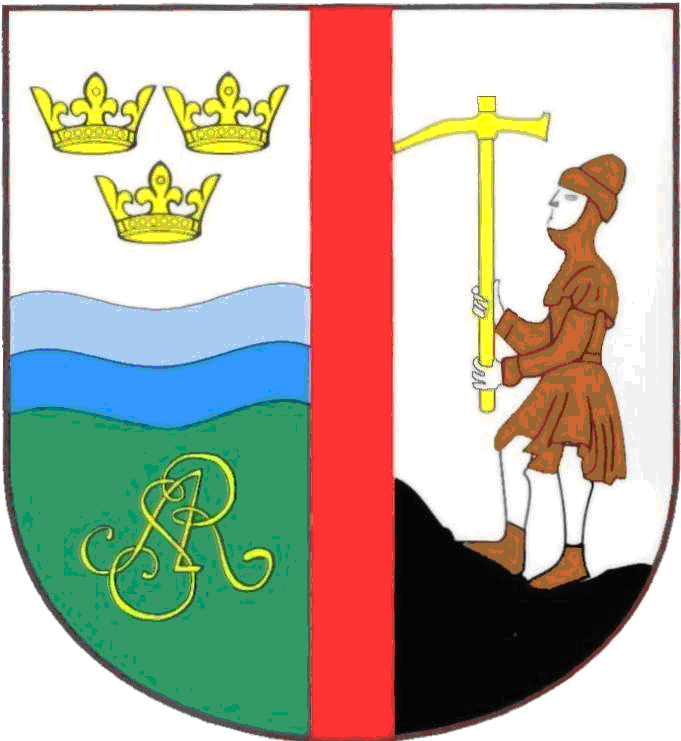 ROCZNY PROGRAM WSPÓŁPRACYGMINY MIEDZIANA GÓRAZ ORGANIZACJAMI POZARZĄDOWYMIORAZ INNYMI PODMIOTAMI PROWADZĄCYMIDZIAŁALNOŚĆ POŻYTKU PUBLICZNEGONA ROK 2018WSTĘPSamorząd Gminy Miedziana Góry od lat dąży w swych działaniach do równomiernego rozwoju Gminy oraz poprawy warunków życia jego mieszkańców. Efektywne zarządzanie nie jest możliwe bez współudziału i akceptacji ze strony obywateli. Społeczna aktywność lokalnych inicjatyw obywatelskich przyczynia się do pełniejszego zaspokajania potrzeb wspólnoty oraz do rozwoju poczucia odpowiedzialności za przyszłość Gminy. Nieodzownym zatem elementem sprawnego zarządzania jest zwiększenie bezpośredniego udziału mieszkańców w tworzeniu i realizacji lokalnej polityki społecznej. Zasady współdziałania władz samorządowych z przedstawicielstwami lokalnych organizacji obywatelskich zawiera Roczny Program Współpracy Gminy Miedziana Góra 
z organizacjami pozarządowymi oraz innymi podmiotami prowadzącymi działalność pożytku publicznego w roku 2018, zwany dalej „Programem”, który stanowi element polityki społeczno-finansowej Gminy.Aktywna działalność organizacji pozarządowych oraz innych podmiotów prowadzących działalność pożytku publicznego jest istotną cechą społeczeństwa demokratycznego, elementem integrującym i aktywizującym społeczność lokalną. Prowadzenie przez samorząd lokalny działalności we współpracy z wyżej wymienionymi organizacjami jest realizacją konstytucyjnej zasady pomocniczości. Samorząd lokalny i organizacje pozarządowe stanowią podstawę współczesnego społeczeństwa.Działalność organizacji pozarządowych znacząco wpływa na rozwój gminy i jakość życia mieszkańców. Wiele dziedzin życia nie mogłoby dziś funkcjonować bez aktywności obywatelskiej.Na terenie Gminy Miedziana Góra działalność pożytku publicznego prowadzi obecnie 30  organizacji pozarządowych. Skupiają one ludzi, których łączą wspólne zainteresowania i pasje, nie obojętnych wobec tego, co dzieje się w ich otoczeniu. Ich aktywność dotyczy wielu różnych dziedzin życia społecznego.Rozwój Gminy oraz poprawa warunków życia jej mieszkańców jest nadrzędnym zadaniem lokalnych władz. Wyrazem dążenia Gminy Miedziana Góra do szerokiej współpracy 
z organizacjami pozarządowymi i innymi podmiotami prowadzącymi działalność pożytku publicznego jest niniejszy roczny program współpracy. Rada Gminy Miedziana Góra przyjmując niniejszy dokument deklaruje wolę współpracy z organizacjami pozarządowymi na zasadzie partnerstwa i wyraża intencję realizacji swoich zadań ustawowych przez organizacje pozarządowe   w ramach ich możliwości organizacyjnych.Uchwalenie niniejszego Programu jest wyrazem polityki władz Gminy wobec organizacji pozarządowych, mającym jednocześnie na uwadze zapewnienie tym organizacjom lepszych warunków funkcjonowania oraz wspierania ich własnych inicjatyw. ROZDZIAŁ IPOSTANOWIENIA OGÓLNEIlekroć w Programie współpracy Gminy Miedziana Góra z organizacjami pozarządowymi 
i podmiotami prowadzącymi działalność pożytku publicznego jest mowa o:programie – należy przez to rozumieć Roczny Program Współpracy Gminy Miedziana Góra z organizacjami pozarządowymi oraz innymi podmiotami prowadzącymi działalność pożytku publicznego w roku 2016,ustawie – należy przez to rozumieć ustawę z dnia 24 kwietnia 2003 roku o działalności pożytku publicznego i o wolontariacie (tekst jednolity Dz. U. z 2016 r., poz. 239 ze zm.)działalności pożytku publicznego – należy rozumieć przez to działalność społecznie użyteczną określoną w art. 4 ustawy o działalności pożytku publicznego i o wolontariacie, prowadzoną przez organizacje pozarządowe oraz podmioty wymienione w art. 3 
ust. 3 ustawy,organizacjach pozarządowych - należy rozumieć przez to nie będące jednostkami sektora finansów publicznych, w rozumieniu przepisów o finansach publicznych i nie działające      w celu osiągnięcia zysku, osoby prawne lub jednostki nie posiadające osobowości prawnej utworzone na podstawie przepisów ustaw, w tym fundacje i stowarzyszenia,dotacji - należy rozumieć przez to dotację w rozumieniu ustawy o finansach publicznych,środkach publicznych - należy rozumieć przez to środki publiczne, o których mowa           w ustawie o finansach publicznych, przeznaczone na wydatki publiczne w rozumieniu tej ustawy,zadaniach w obszarach współpracy – należy przez to rozumieć wybrane zadania 
z zakresu zadań własnych gminy, określone corocznie w Programie współpracy, w celu powierzenia w drodze konkursu – do realizacji organizacjom pozarządowym i podmiotom prowadzącym działalność pożytku publicznego,konkursie – należy przez to rozumieć otwarty konkurs ofert na dotacje z budżetu Gminy Miedziana Góra na realizację zadań gminy w 2017 r.,wkładzie własnym finansowym – należy przez to rozumieć niestanowiące dotacji, zaangażowane w realizację zadania środki, których dysponentem jest organizacja, niefinansowym wkładzie własnym osobowym (wolontariat lub praca społeczna członków organizacji) - należy przez to rozumieć, odpowiadające świadczeniu pracy na rzecz realizowanego zadania, udokumentowane, ochotnicze i bez wynagrodzenia, świadczenie członka organizacji lub wolontariusza na zasadach określonych w ustawie         o działalności pożytku publicznego i o wolontariacie,niefinansowym wkładzie własnym rzeczowym – należy przez to rozumieć nie powodujące kosztów finansowych, udokumentowane wykorzystanie na potrzeby realizacji zadania: zasoby rzeczowe organizacji lub partnera,partnerze – należy przez to rozumieć organizację pozarządową, podmiot, o którym mowa 
w art. 3 ust. 3 ustawy o działalności pożytku publicznego i o wolontariacie, organy administracji publicznej, osobę fizyczną lub prawną, która współuczestniczy w realizacji projektu będącego zadaniem publicznym.Program jest elementem długofalowej strategii rozwoju Gminy, zwłaszcza w zakresie realizowanej lokalnej polityki społecznej.Program określa, formy, zasady, zakres współpracy organów samorządowych Gminy Miedziana Góra z organizacjami pozarządowymi oraz innymi podmiotami prowadzącymi działalność pożytku publicznego w roku 2017, a także priorytety realizowanych zadań publicznych.ROZDZIAŁ IICELE PROGRAMU
      1. Celami współpracy będą przede wszystkim:1)   Wzmocnienie potencjału organizacji,2)   Rozwijanie partnerstwa publiczno – społecznego,2. Cel główny 	Celem głównym programu jest budowanie i umacniane partnerstwa pomiędzy samorządem,               a organizacjami pozarządowymi. 
3. Cele szczegółowe Celami szczegółowymi programu są: zapewnienie efektywnego wykonywania zadań własnych Gminy wynikających z przepisów prawa, poprzez włączenie organizacji pozarządowych w realizację tych zadań.poprawa jakości życia, poprzez pełniejsze zaspokajanie potrzeb mieszkańców Gminy, integracja podmiotów realizujących zadania publiczne, prezentacja dorobku sektora pozarządowego i promowanie jego osiągnięć, wzmocnienie potencjału organizacji pozarządowych. ROZDZIAŁ IIIPODSTAWOWE PRZESŁANKI WSPÓŁPRACY1.Rozległość i zakres działań, w jakie angażują się organizacje pozarządowe, społeczny charakter tych działań oraz wzrastający poziom realizowanych usług powodują, że organizacje powinny być postrzegane jako cenny partner dla jednostek samorządu terytorialnego. Rozszerzają one bowiem możliwości wyboru sposobu zaspokajania potrzeb społecznych, co pozwala na sięganie do oferty tańszej i efektywniejszej. Dla ich bieżącej pracy istotne znaczenie ma zarówno wymiana doświadczeń między organizacjami, jak i współpraca sektora pozarządowego z sektorem publicznym, w szczególności z organami samorządu terytorialnego.2.Jednym z ważniejszych zadań samorządu jest rozwój gminy oraz poprawa warunków życia jej mieszkańców. Koncepcja Programu współpracy z organizacjami pozarządowymi wynika 
z przekonania władz gminy o korzyściach z niego płynących:umacnianie w świadomości społecznej poczucia odpowiedzialności za swoją wspólnotę lokalną czy regionalną,bardziej efektywne zarządzanie społecznościami lokalnymi, dzięki dobremu rozpoznaniu jego potrzeb,uzupełnianie działań jednostek samorządowych w zakresie, w jakim nie są one w stanie realizować tych zadań przez własne struktury,odciążenie sektora publicznego w realizacji niektórych zadań,bardziej efektywne zarządzanie finansami samorządu, przez dystrybuowanie środków 
z budżetu samorządowego na realizację zadań,prowadzenie nowatorskich i bardziej efektywnych działań na rzecz mieszkańców,zwiększenie udziału mieszkańców w rozwiązywaniu lokalnych problemów,budowanie społeczeństwa obywatelskiego poprzez aktywizację społeczności lokalnej.3.Wprowadzając niniejszy Program współpracy – jednoznaczne, czytelne zasady i procedury, mamy nadzieję na kompleksową współpracę samorządu Gminy Miedziana Góra z organizacjami pozarządowymi oraz podmiotami prowadzącymi działalność pożytku publicznego na zasadzie partnerstwa i wyrażamy intencję realizacji swoich zadań ustawowych, w zakresach gdzie jest to możliwe, w ścisłym współdziałaniu z nimi.4. Tryb zlecania zadań publicznych określa ustawa o działalności pożytku publicznego 
i  o wolontariacie. Gmina może zlecić realizację zadań publicznych w dwóch formach: powierzenie wykonywania zadań wraz z udzieleniem dotacji na finansowanie ich realizacji, wspieranie takich zadań wraz z udzieleniem dotacji na dofinansowanie ich realizacji.Procedura prowadząca do wyłonienia realizującego zadanie publiczne, w obu przypadkach, ma formę otwartego, powszechnie dostępnego konkursu ofert i charakter przedmiotowy, a nie podmiotowy. Oznacza to, że przedmiotem konkursu są zadania.  5. Z uwagi na ustawowy wymóg rzetelnego gospodarowania środkami publicznymi, 
w procedurze kwalifikacyjnej są wymagane informacje potwierdzające kompetencje i wiarygodność organizacji pozarządowych i innych podmiotów ubiegających się o przyznanie dotacji. Gmina Miedziana Góra zastrzega sobie także prawo przeprowadzania kontroli prawidłowości realizacji projektów, także podczas ich trwania i przewiduje sankcje dla organizacji niewywiązujących się 
z przyjętych dobrowolnie do realizacji zadań.6. Współpraca określona w niniejszym Programie ma służyć stworzeniu wspólnego punktu widzenia na zagadnienia rozwoju Gminy, na włączenie w proces rozwoju lokalnego jak największej liczby podmiotów życia społeczno-gospodarczego, kooperację oraz umocnienie i poszerzenie istniejącej strefy współdziałania.ROZDZIAŁ IVZASADY WSPÓŁPRACYProgram opiera się na siedmiu podstawowych zasadach współpracy:zasada pomocniczości – samorząd udziela pomocy organizacjom pozarządowym, 
w niezbędnym zakresie, uzasadnionym potrzebami wspólnoty samorządowej, a organizacje zapewniają ich wykonanie w sposób ekonomiczny, profesjonalny i terminowy,- zgodnie z którą, przekazuje się obywatelom i ich organizacjom kompetencje i środki do działania wszędzie tam gdzie jest to możliwe. Zasada pomocniczości jest zasadą ustrojową    i oznacza uporządkowanie wzajemnych relacji oraz podział zadań między sektorem publicznym a obywatelskim ukierunkowany na umacnianie obywateli, ich wspólnot               i organizacji oraz ograniczenie interwencjonizmu państwa i administracji;zasada suwerenności stron -  strony mają prawo do niezależności i odrębności                     w samodzielnym definiowaniu i poszukiwaniu sposobów rozwiązania problemów i zadań; władze samorządowe i organizacje nie narzucają sobie nawzajem zadań, szanując swoją autonomię, mogą natomiast zgłaszać wzajemne propozycje i deklaracje, gotowość wysłuchania propozycji drugiej strony,zasada partnerstwa – współpraca pomiędzy władzami samorządowymi a organizacjami pozarządowymi oparta jest na obopólnych korzyściach, woli i chęci wzajemnych działań, współdziałaniu na rzecz rozwiązywania lokalnych problemów, m.in.: uczestnictwie organizacji w rozeznawaniu i definiowaniu problemów mieszkańców, sugerowaniu zakresu współpracy, proponowaniu standardów usług świadczonych przez organizacje oraz                o współdecydowaniu o alokacji środków na ich realizację traktując się wzajemnie                  z administracją jako podmioty równoprawne w tych procesach;zasada efektywności – samorząd udziela pomocy organizacjom pozarządowym w celu prowadzenia nowatorskich i bardziej efektywnych działań, działań gminy również 
w zakresie nie obejmowanym przez struktury gminne. Gmina przy zlecaniu organizacjom pozarządowym zadań publicznych, dokonuje wyboru najefektywniejszego sposobu wykorzystania środków publicznych. Wspólnie dążą do osiągnięcia możliwie najlepszych efektów z realizacji zadań publicznych, tj.:w sposób celowy i oszczędny, z zachowaniem zasady uzyskiwania najlepszych efektów 
z danych nakładów,w sposób umożliwiający terminową realizację zadań,w wysokości wynikającej z wcześniej zaciągniętych zobowiązań,zasada uczciwej konkurencji – zarówno władze samorządowe, jak i organizacje, w trakcie udzielania dotacji oraz wydatkowania przyznanych środków publicznych działają zgodnie 
z prawem i dobrymi obyczajami, nie naruszając dobra wzajemnych działań, w oparciu           o zasady ustawy, w szczególności w oparciu o konkurs ofert,zasada jawności –  procedury postępowania przy realizacji zadań publicznych przez organizacje pozarządowe, sposób udzielania dotacji oraz wykonania zadania są jawne. Dotyczy to w szczególności udostępniania organizacjom przez Gminę, informacji o celach, kosztach i efektach współpracy, a także środkach finansowych zaplanowanych w budżecie gminy na współpracę z organizacjami pozarządowymi oraz kryteriach oceny projektów. Zasada obliguje również organizacje do udostępniania gminie danych dotyczących struktury organizacyjnej, sposobu funkcjonowania, prowadzenia przez nie działalności statutowej oraz sytuacji finansowej.zasada legalności - w myśl której wszelkie działania organów samorządu oraz organizacji pozarządowych odbywają się w granicach i na podstawie przepisów prawa.ROZDZIAŁ V
ZAKRES PRZEDMIOTOWYWspółpraca Gminy Miedziana Góra z organizacjami pozarządowymi podmiotami Programu dotyczy zadań określonych w art. 4 ustawy i innych właściwych przepisach  prawa.Przedmiot współpracy stanowią głównie zadania określone w ustawie o działalności pożytku publicznego i o wolontariacie, dotyczące zadań własnych gminy, a w szczególności rozwoju demokracji lokalnej, wykorzystania możliwości partnerskiej współpracy z organizacjami pozarządowymi, przy spełnionych następujących warunkach:realizacja planowanego przedsięwzięcia przyniesie korzyść mieszkańcom Gminy Miedziana Góra,obie strony wyrażają wolę współpracy,przedsięwzięcie spełnia warunek bezstronności politycznej.ROZDZIAŁ VIPODMIOTY WSPÓŁPRACYWładze samorządowe są otwarte na współpracę merytoryczną z wszelkimi inicjatywami obywatelskimi, zarówno posiadającymi osobowość prawną, jak i grupami nieformalnymi.Podmiotami programu współpracy mogącymi ubiegać się o uzyskanie dotacji na realizację zadań publicznych są organizacje pozarządowe – nie będące jednostkami sektora finansów publicznych i nie działające w celu osiągnięcia zysku, będące:osobami prawnymi,jednostkami nie posiadającymi osobowości prawnej utworzonymi na podstawie przepisów ustaw i mogącymi zgodnie z tymi ustawami ubiegać się o dotacje.Podmiotami programu współpracy mogącymi ubiegać się o uzyskanie dotacji na realizację zadań publicznych są także:osoby prawne i jednostki organizacyjne działające na podstawie przepisów 
o stosunku Państwa do Kościoła Katolickiego w Rzeczypospolitej Polskiej, o stosunku Państwa do innych kościołów i związków wyznaniowych oraz o gwarancjach wolności sumienia i wyznania, jeżeli ich cele statutowe obejmują prowadzenie działalności pożytku publicznego,stowarzyszenia jednostek samorządu terytorialnego.4. Program współpracy nie ma zastosowania w przypadku:partii politycznych,związków zawodowych,fundacji, których jedynym fundatorem jest Skarb Państwa lub jednostka samorządu terytorialnego, chyba że przepisy odrębne stanowią inaczej oraz majątek fundacji nie jest w całości mieniem państwowym, mieniem komunalnym lub mieniem pochodzącym 
z finansowania środkami publicznymi w rozumieniu ustawy o finansach publicznych lub fundacja prowadzi działalność statutową w zakresie nauki, w szczególności na rzecz nauki,fundacji utworzonych przez partie polityczne,klubów sportowych będących spółkami działającymi na podstawie przepisów ustawy 
o sporcie. Program ma charakter otwarty i zakłada możliwość uwzględnienia nowych form współpracy 
i doskonalenia tych, które już zostały uchwalone.Wnioski, uwagi i propozycje dotyczące realizacji programu mogą być zgłaszane przez organizacje pozarządowe Wójtowi i wykorzystywane do usprawnienia współpracy.Realizacja programu jest poddana ewaluacji rozumianej jako planowe działanie mające na celu ocenę realizacji wykonania programu.Wójt przedłoży Radzie Gminy w Miedzianej Górze do dnia 30 kwietnia następującego po każdym roku obowiązywania programu sprawozdanie z jego realizacji.Sprawozdanie, o którym mowa zawierać będzie informacje na temat efektywności realizacji programu opartej w szczególności o analizę następujących wskaźników:liczba organizacji pozarządowych, z którymi zawarto umowy na realizację zadania publicznego,liczba umów zawartych na realizację zadań publicznych,liczba zadań, których realizację zlecono organizacjom pozarządowym,liczba form współpracy pozafinansowej gminy z organizacjami pozarządowymi,wysokość środków finansowych przeznaczonych z budżetu gminy na realizację tych zadań.ROZDZIAŁ VIIFORMY WSPÓŁPRACYWspółdziałanie Gminy Miedziana Góra z Organizacjami Pozarządowymi obejmuje współpracę         o charakterze finansowym i pozafinansowym oraz partnerstwo.Współpraca finansowa polega na zlecaniu realizacji zadań Gminy Miedziana Góra Organizacjom Pozarządowym poprzez:powierzenie wykonania zadania publicznego wraz z udzieleniem dotacji na jego realizacjęwsparcie wykonania zadania publicznego wraz z udzieleniem dotacji na częściowe dofinansowanie jego realizacjizlecania zadań w trybie pozakonkursowym na podstawie art. 19a ustawy (w formach określonych w ustawie o działalności pożytku publicznego i o wolontariacie)Współpraca pozafinansowa polega na:wzajemnym informowaniu się o planowanych kierunkach działalności poprzez:współdziałanie w zakresie tworzenia strategii rozwoju i innych programów dotyczących wspólnoty lokalnej mających na celu dążenie do wypracowania wspólnych płaszczyzn aktywności oraz funkcjonowania podmiotów ekonomii społecznej,współpraca przy aktualizacji zakładek na portalu gminnym, umożliwiającym prezentację Organizacji Pozarządowychprzekazywanie za pomocą technologii komputerowej, lokalnych mediów oraz za pośrednictwem tablicy ogłoszeń w Urzędzie Gminy Miedziana Góra bieżących informacji związanych z realizacją Programu. zapoznanie Organizacji Pozarządowych z obszarami działań, w które mogą się włączyć jako realizatorzy powierzonych przez Gminę zadań.bieżące informowanie o sesjach Rady Gminy i posiedzeniach komisji, podczas których omawiane będą zagadnienia związane z działalnością statutową Organizacji Pozarządowych w zakresie realizowania zadań publicznych.przekazywanie Koordynatorowi Programu Współpracy kompleksowych wniosków, opinii, uwag dotyczących bieżącej realizacji Programu.Konsultowania z organizacjami pozarządowymi projektów aktów normatywnych     w dziedzinach dotyczących działalności statutowej tych organizacjiudział przedstawicieli organizacji pozarządowych i władz samorządowych               w spotkaniach, mających na celu merytoryczne diagnozowanie potrzeb społeczności lokalnej.Inne formy współpracy mogą być realizowane poprzez:inicjowanie działań aktywizujących i integrujących miejscowe organizacje pozarządowe.współpraca w pozyskiwaniu środków z innych źródeł, c) sprawowanie patronatu przez władze gminy nad inicjatywami i projektami organizacji pozarządowych. propagowanie działalności trzeciego sektora ,działalność szkoleniowa na rzecz podniesienia sprawności sektora pozarządowego oraz doradztwo i udzielanie pomocy merytorycznej organizacjom, udostępnianie organizacjom pozarządowym lokali z przeznaczeniem na działalność statutową.bieżące poradnictwo i pomoc w organizowaniu szkoleń, mających na celu zwiększenie profesjonalizacji działań miejscowych organizacji pozarządowych.prowadzenie działalności promocyjnej i informacyjnej dotyczącej wspólnych przedsięwzięć Gminy i organizacji pozarządowychmerytoryczną pomoc w nawiązywaniu kontaktów z organizacjami pozarządowymi spoza Gminy Miedziana Góra.umożliwienie organizacjom pozarządowym publikowania istotnych wiadomości, komunikatów w lokalnej prasie „Głos Miedzianej Góry”, na www.miedziana-gora.pl oraz na oficjalnym profilu Gminy Miedziana Góra na portalu społecznościowym Facebook z zachowaniem obowiązujących regulacji prawnych.Gmina Miedziana Góra może być partnerem dla organizacji pozarządowej w realizacji zadania publicznego, finansowanego w przeważającej części ze środków innych niż budżet Gminy, jako Partner nieformalny projektów kierowanych przez organizacje do funduszy europejskich            i innych. W tym celu należy wystąpić z pisemnym wnioskiem z załączona dokumentacją projektu oraz z propozycją udziału merytorycznego Gminy w projekcie.ROZDZIAŁ VIIIPRIORYTETOWE ZADANIA PUBLICZNEDo obszarów obejmujących przedsięwzięcia organizacyjne i zadania publiczne, które mogą być objęte wsparciem lub powierzone organizacjom pozarządowym i innym podmiotom prowadzącym działalność pożytku publicznego w ustawowym trybie w roku 2018, przy współudziale finansowym Gminy Miedziana Góra, zaliczamy:1) Podtrzymywanie i upowszechnianie tradycji narodowej, pielęgnowanie polskości oraz rozwój świadomości narodowej, obywatelskiej i kulturowej, w tym:a) organizacja widowisk i przedstawień historycznych, uroczystości narodowych i ludowych,b) prowadzenie zajęć propagujących tradycje, kulturę i obyczaje narodowe.2) Działalność na rzecz osób niepełnosprawnych, w tym: a) organizacja integracyjnych imprez rekreacyjnych i turystycznych oraz zajęć szkoleniowych dla dzieci i młodzieży niepełnosprawnej.Działalność na rzecz dzieci i młodzieży, w tym wypoczynek dzieci i młodzieży, w tym:umożliwienie uzyskania dodatkowej wiedzy przez uczniów szkół podstawowych 
i gimnazjalnych poprzez udział w zajęciach pozalekcyjnych.organizacja zajęć opiekuńczo – wychowawczych dla dzieci z terenu gminy w czasie wakacji i ferii.organizacja rajdów, wycieczek i innych aktywnych form spędzania wolnego czasu. Kultura, sztuka, ochrona dóbr kultury i dziedzictwa narodowego, w tym:organizacja i wdrażanie powszechnych, amatorskich oraz profesjonalnych projektów 
 i programów o znaczeniu edukacyjnym, obejmującym różne obszary kultury, 
a w szczególności kultywowanie tradycji, historii i wiedzy o regionie.organizacja środowiskowych imprez kulturalnych, w tym propagujących pozytywne wartości społeczne dla młodzieży i osób dorosłych.organizacja integracyjnych imprez kulturalnych dla dorosłych, dzieci, młodzieży wspieranie zadań związanych z ochroną dóbr kultury i dziedzictwa narodowego.Wspieranie i upowszechnianie kultury fizycznej, w tym:organizacja przedsięwzięć i programów w zakresie usportowienia dorosłych, dzieci                i młodzieży z możliwością udziału w zawodach, imprezach i rozgrywkach organizowanych przez polskie związki sportowe. organizacja imprez sportowych, rekreacyjnych i turystycznych dla dzieci i młodzieży organizacja przedsięwzięć i imprez rekreacyjnych oraz promujących turystykę 
na terenie gminy, w kraju i za granicą.organizacja dla dzieci i młodzieży szkolnej pozalekcyjnych zajęć sportowo-rekreacyjnych.Przeciwdziałanie uzależnieniom i patologiom społecznym, w tym:Organizowanie i rozwijanie różnych form uczestnictwa osób uzależnionych od alkoholu  i ich rodzin w życiu społeczności lokalnej (wsparcie środowiska abstynenckiego, indywidualne oraz grupowe samokształcenie), poprzez:programy na rzecz propagowania trzeźwości przez organizacje abstynenckie.programy w zakresie inicjowania działań rozwijających zdolności i zainteresowania dzieci 
i młodzieży (np. pracownie tematyczne, zajęcia sportowe).programy profilaktyczne dla dzieci i młodzieży w zakresie przeciwdziałania narkomanii.programy profilaktyczne dla dzieci i młodzieży realizowane w świetlicach wiejskich.udzielanie porad w zakresie rozwiązywania problemów alkoholowych i przeciwdziałania narkomanii.Ekologia, ochrona zwierząt oraz ochrona dziedzictwa przyrodniczego, w tym:realizacja przedsięwzięć mających na celu ochronę przyrody oraz ochronę zwierząt dziko żyjących.realizacja przedsięwzięć zorientowanych na podnoszenie świadomości ekologicznej oraz wiedzy o ochronie środowiska wśród mieszkańców z terenu Gminy Miedziana Góra.nowatorskie i innowacyjne projekty mające na celu propagowanie ekologii, ochronę zwierząt oraz ochronę dziedzictwa przyrodniczego.8) Nauka, szkolnictwo wyższe, edukacja, oświata i wychowanie, w tym:umożliwienie uzyskania dodatkowej wiedzy przez uczniów szkół podstawowych 
i gimnazjalnych poprzez udział w zajęciach pozalekcyjnych.organizacja zajęć edukacyjno – wychowawczych dla dzieci z terenu gminy.9) Promocja i organizacja wolontariatu, w tym:a) promocja idei wolontariatu i pracy społecznej na rzecz organizacji pozarządowych,b) prowadzenie pośrednictwa pracy wolontariackiej,c) rozwój samorządności szkolnej,d) promocja najciekawszych wydarzeń społeczno- kulturalnych organizowanych przez organizacje pozarządowe.2.W roku 2018 ponownie za szczególnie ważne uznaje się zadania i przedsięwzięcia realizowane przy udziale środków uzyskanych lub pochodzących spoza budżetu Gminy (tj. środków samorządu wojewódzkiego, funduszy krajowych oraz zagranicznych).ROZDZIAŁ IXOKRES REALIZACJI PROGRAMUProgram realizowany będzie od 1 stycznia do 31 grudnia 2018 roku.ROZDZIAŁ X
SPOSÓB REALIZACJI PROGRAMUPodstawowym kryterium decydującym o podjęciu współpracy z Organizacjami Pozarządowymi jest prowadzenie przez nie działalności na terenie Gminy Miedziana Góra lub na rzecz jej mieszkańców.Współpraca realizowana jest w oparciu o zasadę pomocniczości, jawności, efektywności, uczciwej konkurencji, partnerstwa i suwerenności stron, a wzajemne oddziaływania regulują przepisy prawa.Zlecanie realizacji zadań publicznych organizacjom pozarządowym odbywa się po przeprowadzeniu otwartego konkursu ofert, ogłaszanego i przeprowadzonego w oparciu              o przepisy ustawy, chyba, że przepisy odrębne przewidują odrębny tryb zlecania zadań. Jeżeli dane zadanie można zrealizować efektywniej, powierzenie może nastąpić w innym trybie,         w szczególności w trybie określonym w przepisach o zamówieniach publicznych, przy porównywalności metod kalkulacji, kosztów oraz porównywalności opodatkowania.Za realizację Programu współpracy zgodnie z jego założeniami, ze strony Gminy Miedziana Góra, odpowiadają:Rada Gminy  – w zakresie wytyczania polityki społecznej i finansowej gminy oraz utrzymywania kontaktów pomiędzy poszczególnymi komisjami stałymi, a Organizacjami Pozarządowymi, realizującymi zadania w obszarach będących jednocześnie obszarami działań komisjiWójt Gminy w zakresie:realizacji zadań wynikających z Programu poprzez ogłaszanie otwartych konkursów ofert          w celu powierzenia lub wsparcia realizacji zadania i przekazania odpowiednich na ten cel środków w ramach budżetu,b) kontroli i oceny stanu realizacji zleconego zadania pod względem efektywności i jakości. Koordynatora Programu Współpracy (jeśli został  powołany) w zakresie:a) utrzymywania bezpośrednich, stałych kontaktów między władzami samorządowymi,                  a organizacjami pozarządowymi w celu ułatwienia bieżącego przepływu informacji,b) koordynacji współpracy służb Urzędu Gminy z organizacjami pozarządowymi,c) doradztwa władzom Gminy w sprawach dotyczących sektora pozarządowego,d)udzielania organizacjom pozarządowym wsparcia poprzez bieżące doradztwo, organizowanie spotkań, szkoleń,e) publikowania informacji o działaniach organizacji pozarządowych Gminy Miedziana Góra       w zgodzie z ustalonym regulaminem,f) kreowania koncepcji współpracy miedzy Gminą a organizacjami pozarządowymi,g) monitoringu i ewaluacji Programu.4)  Komisja konkursowa – powołana w celu przeprowadzenia konkursu na dotacje z budżetu Gminy Miedziana Góra na realizację zadań gminy w 2018 r. Powołanie komisji konkursowej do opiniowania ofert w otwartych konkursach następuje w trybie zarządzenia Wójta.a)  W skład komisji konkursowej wchodzi: 3 przedstawicieli Wójta Gminy Miedziana Góra oraz 
2 przedstawicieli organizacji pozarządowych, z wyłączeniem osób reprezentujących organizacje pozarządowe biorące udział w konkursie,b) W pracach komisji konkursowej mogą uczestniczyć także, z głosem doradczym, osoby zaproszone posiadające specjalistyczną wiedzę w dziedzinie obejmującej zakres zadań publicznych, których konkurs dotyczy,c) Przewodniczącego Komisji wskazuje Wójt,d) Do zadań Komisji Konkursowej należy stwierdzenie prawidłowości ogłoszenia konkursu, przeprowadzenie procedury konkursowej i przedłożenie wyników konkursów do zatwierdzenia Wójtowi.Realizatorami współpracy ze strony organizacji pozarządowych są zgłoszone w rejestrach ich organy statutowe. ROZDZIAŁ XIPROCEDURA PRZYZNAWANIA DOTACJIZlecanie realizacji zadań publicznych, jako zadań zleconych w rozumieniu ustawy o finansach publicznych – może mieć formy:powierzania wykonywania zadań publicznych, wraz z udzieleniem dotacji na finansowanie ich realizacji, wspierania takich zadań, wraz z udzieleniem dotacji na dofinansowanie ich realizacji. Wysokość środków przeznaczonych na dotacje w konkursie zostanie określona w uchwale  budżetowej na 2018 rok.Dofinansowanie w formie dotacji celowych na realizację zadań z zakresu ujętego w pkt. VIII niniejszego Programu, odbywa się w trybie otwartego konkursu ofert z zastosowaniem punktu XI.8.Wójt Gminy ogłosi otwarty konkurs ofert na dotacje z budżetu Gminy Miedziana Góra na realizację zadań w danym obszarze wskazanym w rozdz. VIII niniejszego Programu, 
z wyłączeniem zlecania i powierzania zadań w innym trybie przewidzianym w odrębnych przepisach.Tryb przyznawania dotacji, sposób jej rozliczenia oraz sposób kontroli i oceny wykonania zadań zleconych do realizacji organizacjom pozarządowym i podmiotom prowadzącym działalność pożytku publicznego określa ustawa o działalności pożytku publicznego 
i o wolontariacie.Zlecenie organizacji pozarządowej realizacji zadania odbędzie się na podstawie zawartej z tą organizacją umowy na realizację konkretnego zadania. Umowa, o której mowa określa:1) szczegółowy opis zadania, w tym cel, na jaki dotacja została przyznana, i termin jego  wykonania;2) wysokość dotacji celowej udzielanej organizacji wykonującej zadanie i tryb płatności;3) termin wykorzystania dotacji, nie dłuższy niż do dnia 31 grudnia danego roku budżetowego4) tryb kontroli wykonywania zadania;5) termin i sposób rozliczenia udzielonej dotacji celowej;Termin zwrotu niewykorzystanej części dotacji celowej, nie dłuższy niż 15 dni od określonego        w umowie dnia wykonania zadania. Wzory dokumentów związanych z  realizacją Programu określa rozporządzenie Ministra Rodziny, Pracy i Polityki Społecznej z dnia 17 sierpnia 2016 r., w sprawie wzorów ofert i ramowych wzorów umów dotyczących realizacji zadań publicznych oraz wzorów sprawozdań zwykonania tych zadań. Dokumenty te zostaną uszczegółowione i podane do publicznej wiadomości wraz z ogłoszeniem o konkursie.20% środków o których mowa w pkt.2 może być przyznanych poza konkursem, w trybie przewidzianym przepisami ustawy.ROZDZIAŁ XIIWYSOKOŚĆ ŚRODKÓW PRZEZNACZONYCH NA REALIZACJĘ PROGRAMU1.Gmina Miedziana Góra na realizację Programu w roku budżetowym 2018 przeznaczy środki finansowe w wysokości 270.000 zł (słownie: dwieście siedemdziesiąt tysięcy złotych).2. Szczegółowe rozdysponowanie środków na poszczególne zadania nastąpi w uchwale budżetowej na 2018 r.ROZDZIAŁ XIII
SPOSÓB OCENY REALIZACJI PROGRAMUGmina Miedziana Góra w trakcie wykonywania zadania przez organizacje pozarządowe oraz podmioty wymienione w art.3 ust.3 Ustawy sprawuje kontrolę prawidłowości wykonywania zadania, w tym wydatkowania przekazanych na realizację celu środków finansowych. W ramach kontroli upoważniony pracownik Urzędu może badać dokumenty i inne nośniki informacji, które mają lub mogą mieć znaczenie dla oceny prawidłowości wykonywania zadania. Kontrolowany na żądanie kontrolującego jest zobowiązany dostarczyć lub udostępnić dokumenty i inne nośniki informacji w terminie określonym przez sprawdzającego. Prawo do kontroli przysługuje upoważnionemu pracownikowi Urzędu zarówno w siedzibach jednostek, którym w ramach konkursu czy też trybu pozakonkursowego wskazano realizację zadania jak i w miejscach realizacji zadań. Urząd może żądać częściowych sprawozdań                z wykonywanych zadań, a jednostki realizujące zlecone zadania zobowiązane są do prowadzenia wyodrębnionej dokumentacji finansowo – księgowej środków finansowych otrzymanych na realizację zadania zgodnie z zasadami wynikającymi z Ustawy. Do dnia 30 kwietnia każdego roku, Wójt Gminy przedkładać będzie organowi stanowiącemu jednostki samorządu terytorialnego sprawozdanie z realizacji programu współpracy za rok poprzedni.ROZDZIAŁ XIV
INFORMACJA O SPOSOBIE TWORZENIA PROGRAMU ORAZ PRZEBIEGU KONSULTACJI1. Program Współpracy Gminy Miedziana Góra z organizacjami pozarządowymi oraz innymi podmiotami prowadzącymi działalność pożytku publicznego na 2018 r. jest wynikiem konsultacji projektu programu konsultowanego z organizacjami pozarządowymi oraz podmiotami wymienionymi w art.3 ust.3 Ustawy funkcjonującymi na terenie gminy Miedziana Góra na podstawie Uchwały nr XXXVI/322/10 Rady Gminy Miedziana Góra z dnia 28 października 2010 r. w sprawie określania szczegółowego sposobu konsultowania z radą działalności pożytku publicznego lub organizacjami pozarządowymi i podmiotami wymienionymi w art. 3 ust. 3 ustawy   z dnia 24 kwietnia 2003 r. o działalności pożytku publicznego i o wolontariacie projektów aktów prawa miejscowego. 2.Projekt programu został umieszczony na tablicy ogłoszeń, na stronie internetowej www.miedziana-gora.pl i na BIP Urzędu Gminy w Miedzianej Górze i poddany konsultacjom społecznym w dniach od 2 do 10 października 2017  r. oraz na spotkaniu konsultacyjnym z organizacjami pozarządowymi w dniu 04.10.2017 r. w Urzędzie Gminy w Miedzianej Górze.3. Uwagi i wnioski dotyczące programu można było składać w trakcie konsultacji, w formie pisemnej na przygotowanym formularzu, osobiście w Urzędzie lub za pośrednictwem poczty tradycyjnej lub elektronicznej na adres dominik.slon@miedzian-gora.plAdres poczty elektronicznej jest chroniony przed robotami spamującymi. W przeglądarce musi być włączona obsługa JavaScript, żeby go zobaczyć.. 4. W trakcie przeprowadzonych konsultacji nie wpłynął żaden wniosek, czy uwaga ze strony przedstawicieli organizacji. Jedynie przedstawicielka stowarzyszenia „Aktywny Ćmińsk”, zasugerowała większe nastawienie na działania pro senioralne.ROZDZIAŁ XV
TRYB POWOŁYWANIA I ZASADY DZIAŁANIA KOMISJI KONKURSOWYCH DO OPINIOWANIA OFERT W OTWARTYCH KONKURSACH OFERTW skład poszczególnych Komisji Konkursowych wchodzi:3 przedstawicieli Wójta;2 przedstawicieli organizacji pozarządowych z wyłączeniem osób reprezentujących organizacje pozarządowe biorące udział w konkursiePrzewodniczącego Komisji Konkursowej wskazuje Wójt.Do zadań Komisji Konkursowych należy stwierdzenie prawidłowości ogłoszenia konkursu, przeprowadzenie procedury konkursowej i przedłożenie wyników konkursów do zatwierdzenia Wójtowi.Konkursy ogłasza się poprzez zamieszczenie w Biuletynie Informacji Publicznej, na tablicy ogłoszeń Urzędu Gminy oraz zamieszczenie na stronie internetowej Urzędu Gminy Miedziana Góra.Termin do składania ofert w odpowiedzi na ogłoszony konkurs nie może być krótszy niż 21 dni od dnia ukazania się ostatniego ogłoszenia.W ogłoszeniu o konkursie należy podać w szczególności informacje o:a) rodzaju zadania;b) wysokości środków publicznych przeznaczonych na realizację tego zadania;c) zasadach przyznawania dotacji;d) terminach i warunkach realizacji zadania;e) terminie składania ofert;f) trybie i kryteriach stosowanych przy wyborze ofert oraz terminie dokonania wyboru ofertg) realizowanych przez organ administracji publicznej w roku ogłoszenia otwartego konkursu ofert i w roku poprzednim zadaniach publicznych tego samego rodzaju                   i związanych z nimi kosztami, ze szczególnym uwzględnieniem wysokości dotacji przekazanych organizacjom.Warunkiem rozpatrzenia oferty konkursowej jest spełnienie wymogów formalnych określonych w ustawie:oferta powinna być złożona w terminie określonym w ogłoszeniu;do oferty należy dołączyć:aktualny dokument określający osobowość prawną np. odpis z KRS,aktualny statut potwierdzony przez osobę statutowo uprawnioną do reprezentacji organizacji lub ustanowionego pełnomocnika;Oferta powinna być zgodna z przedmiotem działania określonym w statucie organizacji; Oferta powinna być podpisana przez osoby statutowo upoważnione do składania oświadczeń woli w zakresie spraw majątkowych, lub ustanowionego pełnomocnika zgodnie z zapisami wynikającymi z dokumentu określającego osobowość prawną.Oferty na realizację zadań publicznych, o których mowa w ustawie podlegają procedurze uzupełniania braków formalnych. Uzupełnienie braków formalnych dotyczyć może wyłącznie:uzupełnienia brakujących podpisów pod wnioskiem, w przypadku gdy wniosek nie został podpisany przez wszystkie osoby uprawnione statutowo do zaciągania zobowiązań majątkowych;złożenia podpisu pod załącznikami do wniosku przez osobę uprawnioną statutowo do zaciągania zobowiązań majątkowych;poświadczenia za zgodność z oryginałem złożonych dokumentów przez osobę uprawnioną statutowo do zaciągania zobowiązań majątkowych;Wykaz wszystkich ofert, które wpłynęły w odpowiedzi na ogłoszenie o konkursie wraz                z informacją o wynikach oceny formalnej i  możliwości uzupełnienia braków formalnych podlega  zamieszczeniu na tablicy ogłoszeń Urzędu Gminy oraz na stronach internetowych Urzędu Gminy Miedziana Góra w terminie ustalonym w ogłoszeniu o konkursie. Braki formalne podlegające uzupełnieniu, organizacje mogą uzupełniać w terminie 3 dni od daty zamieszczenia listy. W przypadku nieusunięcia braków formalnych oferty w oznaczonym terminie, oferta zostanie odrzucona z przyczyn formalnych bez możliwości kolejnego jej uzupełnienia.Konkurs składa się z trzech etapów.W pierwszym etapie następuje ocena formalna złożonych ofert.W drugim etapie komisja dokonuje oceny merytorycznej ofert w terminie 14 dni od dnia ich otrzymania;W trzecim etapie Komisja Konkursowa wybiera najkorzystniejsze oferty w oparciu               o dokonaną ocenę formalną i merytoryczną, proponuje podział środków i przedkłada go do zatwierdzenia Wójtowi Gminy Miedziana Góra. Decyzja Wójta Gminy Miedziana Góra jest ostateczna.Wykaz organizacji, którym przyznano dotacje, rodzaj zadań i kwotę przyznaną na ich realizację, Wójt ogłasza niezwłocznie poprzez wywieszenie ogłoszenia na tablicy ogłoszeń Urzędu Gminy oraz jego publikację na stronach internetowych Urzędu Gminy Po ogłoszeniu wyników otwartego konkursu Gmina Miedziana Góra niezwłocznie  zawiera umowę z organizacją pozarządową o wsparcie lub powierzenie realizacji zadania publicznego.ROZDZIAŁ XVIPOSTANOWIENIA KOŃCOWEProgram reguluje zasady współdziałania władz samorządowych z organizacjami pozarządowymi 
w roku 2018.Tryb postępowania o udzielenie dotacji, sposób jej rozliczania oraz sposób kontroli wykonania zleconego zadania określa ustawa.Organizacja pozarządowa w okresie otrzymywania dotacji jest zobowiązana do zamieszczenia 
w swoich materiałach informacyjnych zapisu o finansowaniu lub dofinansowaniu zadania przez Gminę Miedziana Góra.